dk;kZy; izkpk;Z] 'kkldh; MkW-ok-ok-ikV.kdj dU;k LukrdksRrj egkfo|ky;]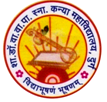 dsUnzh; fo|ky; ds ikl] tsyjksM nqxZ  ¼N-x-½iwoZ uke&'kkldh; dU;k egkfo|ky;]nqxZ ¼N-x-½ Qksu 0788&2323773Email- govtgirlspgcollege@gmail.com                              		Website: www.govtgirlspgcollegedurg.comfnukad %  09-02-2019xYlZ dkWyst esa euksfoKku esa O;k[;ku gekjh lksp thou ij izHkko Mkyrh gS & “kkldh; MkW- ok- ok- ikV.kdj dU;k LukrdksRrj egkfo|ky; nqxZ ds euksfoKku foHkkx ds rRok/kku esa ^lsYQ esfMVs'ku ,oa ghfyax** fo"k; ij O;k[;ku dk vk;kstu fd;k x;kA eq[;oDrk lqizfl) fo"k;&fo'ks"kK MkW- fodkl frokjh FksA mUgksusa vius mn~cks/ku esa dgk fd gekjk eu ,oa efLr"d nksuksa ,d lk¶Vos;j ,oa gkMZos;j dh rjg gksrs gSA ftlesa mfpr <ax ls izksxzkfeax djds O;fDr eupkgs ifj.kke izkIr dj ldrk gSSA mUgksusa crk;k fd gekjh lksp dk gekjs iwjs 'kjhj ,oa thou ij egRoiw.kZ izHkko iM+rk gSA vr,o gesa ldkjkRed <ax ls lkspuk pkfg, rkfd gekjs thou esa Hkh ldkjkRed ifjorZu gksaA thou esa lQy gksus ds fy, gekjs eu dh ldkjkRed ÅtkZ vko';d gS tks esfMVs'ku ds  ek/;e ls izkIr gksrh gSA Jh frokjh us Nk=kvksa ls ppkZ djrs gq, tkudkjh nh dh gekjs ÅtkZra= vkSj flLVe esa lq/kkj dj ge cgqr lh 'kkjhfjd ,oa ekufld leL;kvksa ls futkr ik ldrs gSA bl volj ij egkfo|ky; ds izkpk;Z MkW- lq'khy pUnz frokjh ,oa vkbZD;w,llh dh la;kstd MkW- vferk lgxy us Hkh lacksf/kr fd;kAdk;ZØe  dk lapkyu foHkkxk/;{k MkW- r`fIr ckyk us fd;kA 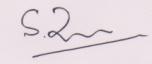 ¼MkW0 lq'khy pUnz frokjh½izkpk;Z 'kkldh; MkW-ok-ok-ikV.kdj dU;k LukrdksRrj egkfo|ky;] nqxZ ¼N-x-½xYlZ dkWyst esa euksfoKku esa O;k[;ku gekjh lksp thou ij izHkko Mkyrh gS & 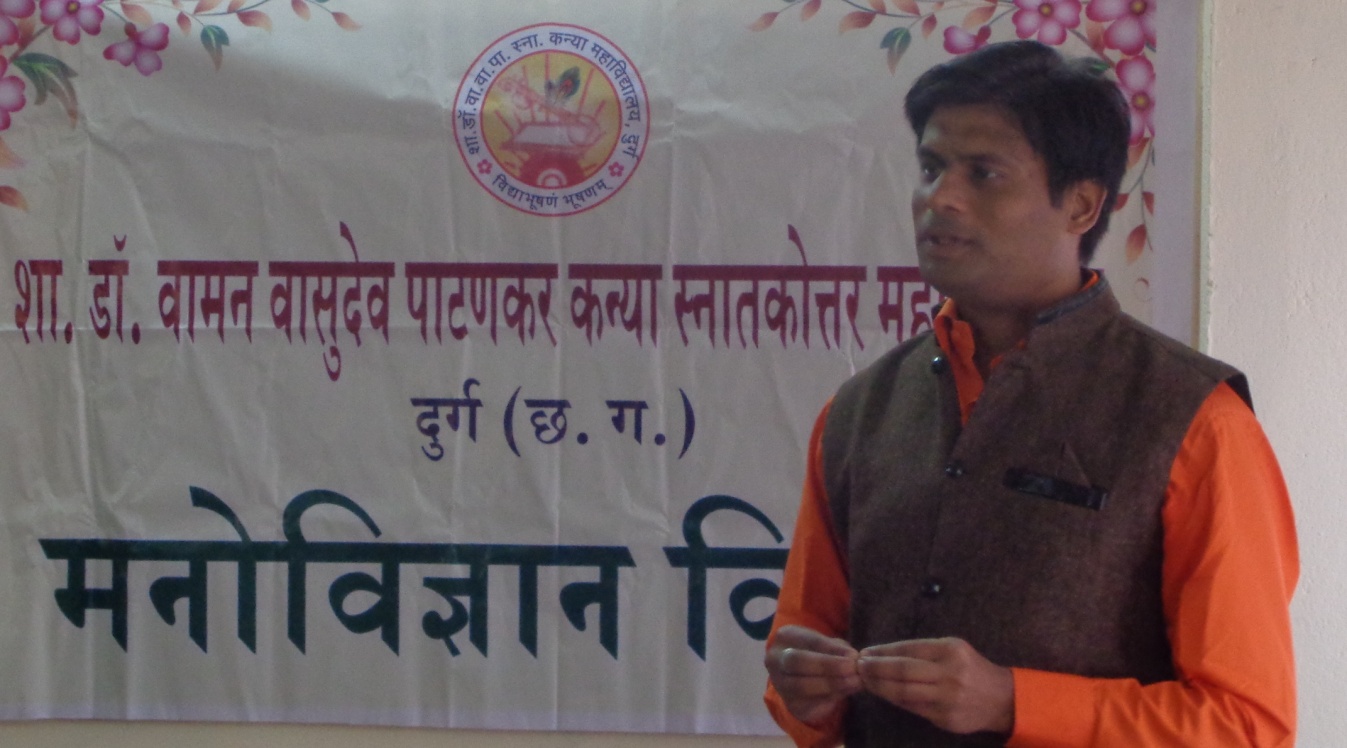 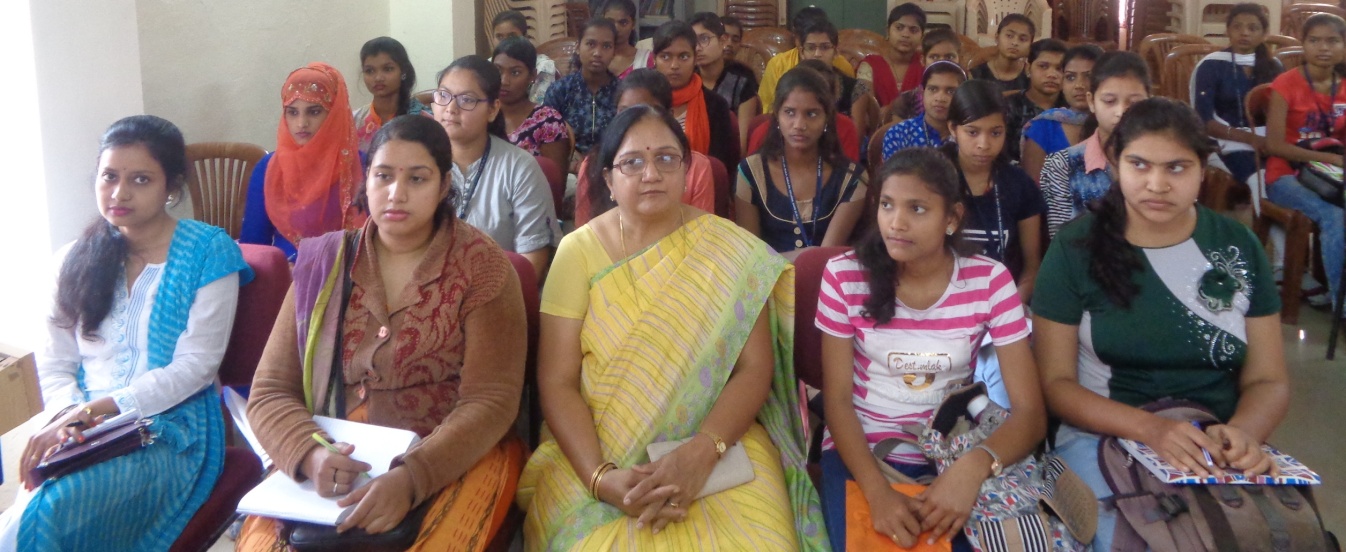 